».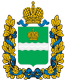 МИНИСТЕРСТВОМИНИСТЕРСТВОМИНИСТЕРСТВОМИНИСТЕРСТВОМИНИСТЕРСТВОМИНИСТЕРСТВОМИНИСТЕРСТВОМИНИСТЕРСТВОМИНИСТЕРСТВОМИНИСТЕРСТВОМИНИСТЕРСТВОМИНИСТЕРСТВОКОНКУРЕНТНОЙ ПОЛИТИКИКОНКУРЕНТНОЙ ПОЛИТИКИКОНКУРЕНТНОЙ ПОЛИТИКИКОНКУРЕНТНОЙ ПОЛИТИКИКОНКУРЕНТНОЙ ПОЛИТИКИКОНКУРЕНТНОЙ ПОЛИТИКИКОНКУРЕНТНОЙ ПОЛИТИКИКОНКУРЕНТНОЙ ПОЛИТИКИКОНКУРЕНТНОЙ ПОЛИТИКИКОНКУРЕНТНОЙ ПОЛИТИКИКОНКУРЕНТНОЙ ПОЛИТИКИКОНКУРЕНТНОЙ ПОЛИТИКИКАЛУЖСКОЙ ОБЛАСТИКАЛУЖСКОЙ ОБЛАСТИКАЛУЖСКОЙ ОБЛАСТИКАЛУЖСКОЙ ОБЛАСТИКАЛУЖСКОЙ ОБЛАСТИКАЛУЖСКОЙ ОБЛАСТИКАЛУЖСКОЙ ОБЛАСТИКАЛУЖСКОЙ ОБЛАСТИКАЛУЖСКОЙ ОБЛАСТИКАЛУЖСКОЙ ОБЛАСТИКАЛУЖСКОЙ ОБЛАСТИКАЛУЖСКОЙ ОБЛАСТИП Р И К А ЗП Р И К А ЗП Р И К А ЗП Р И К А ЗП Р И К А ЗП Р И К А ЗП Р И К А ЗП Р И К А ЗП Р И К А ЗП Р И К А ЗП Р И К А ЗП Р И К А Зотот17 апреля 2017 г.17 апреля 2017 г.17 апреля 2017 г.17 апреля 2017 г.17 апреля 2017 г.№27-РК27-РКО внесении изменений в приказ министерства конкурентной политики Калужской области от 19.12.2016 № 280-РК «Об установлении тарифов на тепловую энергию (мощность) для общества с ограниченной ответственностью «Торговый дом «Берканум» на 2017-2019 годы»О внесении изменений в приказ министерства конкурентной политики Калужской области от 19.12.2016 № 280-РК «Об установлении тарифов на тепловую энергию (мощность) для общества с ограниченной ответственностью «Торговый дом «Берканум» на 2017-2019 годы»О внесении изменений в приказ министерства конкурентной политики Калужской области от 19.12.2016 № 280-РК «Об установлении тарифов на тепловую энергию (мощность) для общества с ограниченной ответственностью «Торговый дом «Берканум» на 2017-2019 годы»О внесении изменений в приказ министерства конкурентной политики Калужской области от 19.12.2016 № 280-РК «Об установлении тарифов на тепловую энергию (мощность) для общества с ограниченной ответственностью «Торговый дом «Берканум» на 2017-2019 годы»О внесении изменений в приказ министерства конкурентной политики Калужской области от 19.12.2016 № 280-РК «Об установлении тарифов на тепловую энергию (мощность) для общества с ограниченной ответственностью «Торговый дом «Берканум» на 2017-2019 годы»О внесении изменений в приказ министерства конкурентной политики Калужской области от 19.12.2016 № 280-РК «Об установлении тарифов на тепловую энергию (мощность) для общества с ограниченной ответственностью «Торговый дом «Берканум» на 2017-2019 годы»О внесении изменений в приказ министерства конкурентной политики Калужской области от 19.12.2016 № 280-РК «Об установлении тарифов на тепловую энергию (мощность) для общества с ограниченной ответственностью «Торговый дом «Берканум» на 2017-2019 годы»О внесении изменений в приказ министерства конкурентной политики Калужской области от 19.12.2016 № 280-РК «Об установлении тарифов на тепловую энергию (мощность) для общества с ограниченной ответственностью «Торговый дом «Берканум» на 2017-2019 годы»О внесении изменений в приказ министерства конкурентной политики Калужской области от 19.12.2016 № 280-РК «Об установлении тарифов на тепловую энергию (мощность) для общества с ограниченной ответственностью «Торговый дом «Берканум» на 2017-2019 годы»О внесении изменений в приказ министерства конкурентной политики Калужской области от 19.12.2016 № 280-РК «Об установлении тарифов на тепловую энергию (мощность) для общества с ограниченной ответственностью «Торговый дом «Берканум» на 2017-2019 годы»О внесении изменений в приказ министерства конкурентной политики Калужской области от 19.12.2016 № 280-РК «Об установлении тарифов на тепловую энергию (мощность) для общества с ограниченной ответственностью «Торговый дом «Берканум» на 2017-2019 годы»О внесении изменений в приказ министерства конкурентной политики Калужской области от 19.12.2016 № 280-РК «Об установлении тарифов на тепловую энергию (мощность) для общества с ограниченной ответственностью «Торговый дом «Берканум» на 2017-2019 годы»О внесении изменений в приказ министерства конкурентной политики Калужской области от 19.12.2016 № 280-РК «Об установлении тарифов на тепловую энергию (мощность) для общества с ограниченной ответственностью «Торговый дом «Берканум» на 2017-2019 годы»О внесении изменений в приказ министерства конкурентной политики Калужской области от 19.12.2016 № 280-РК «Об установлении тарифов на тепловую энергию (мощность) для общества с ограниченной ответственностью «Торговый дом «Берканум» на 2017-2019 годы»	В соответствии с Федеральным законом «О теплоснабжении», постановлением Правительства Российской Федерации от 22.10.2012 № 1075 «О ценообразовании в сфере теплоснабжения» (в ред. постановлений Правительства РФ от 12.08.2013 № 688, от 07.10.2013 № 886, от 20.02.2014 № 128, от 26.03.2014 № 230, от 03.06.2014 № 510, от 01.07.2014 № 603, от 05.09.2014 № 901, от 02.10.2014 № 1011, от 20.11.2014 № 1228, от 03.12.2014 № 1305, от 13.02.2015 № 120, от 21.04.2015 № 380, от 11.09.2015 № 968, от 03.10.2015 № 1055, от 24.12.2015 № 1419, от 31.12.2015 № 1530, от 29.06.2016 № 603, от 28.10.2016 № 1098, от 22.11.2016 № 1224, от 24.01.2017 № 54), приказом Федеральной службы по тарифам от 13.06.2013 № 760-э «Об утверждении Методических указаний по расчёту регулируемых цен (тарифов) в сфере теплоснабжения» (в ред. приказа ФСТ России от 27.05.2015 № 1080-э, приказа ФАС России от 04.07.2016 № 888/16), приказом Федеральной службы по тарифам от 07.06.2013 № 163 «Об утверждении Регламента открытия дел об установлении регулируемых цен (тарифов) и отмене регулирования тарифов в сфере теплоснабжения», Положением о министерстве конкурентной политики Калужской области, утверждённым постановлением Правительства Калужской области от 04.04.2007 № 88 (в ред. постановлений Правительства Калужской области от 07.06.2007 № 145, от 06.09.2007 № 214, от 09.11.2007 № 285, от 22.04.2008 №  171, от 09.09.2010 № 355, от 17.01.2011 № 12, от 24.01.2012 № 20, от 02.05.2012 № 221, от 05.06.2012 № 278, от 17.12.2012 № 627, от 01.03.2013 № 112, от 02.08.2013 № 403, от 26.02.2014 № 128, от 26.03.2014 № 196, от 01.02.2016 № 62, от 18.05.2016 № 294, от 16.11.2016 № 617,           от 18.01.2017 № 26, от 29.03.2017 № 173), распоряжением Губернатора Калужской области от 14.04.2017 № 79-р/лс «Об отпуске Владимирова Н.В.», на основании Протокола заседания комиссии по тарифам и ценам министерства конкурентной политики Калужской области от 17.04.2017 ПРИКАЗЫВАЮ:	В соответствии с Федеральным законом «О теплоснабжении», постановлением Правительства Российской Федерации от 22.10.2012 № 1075 «О ценообразовании в сфере теплоснабжения» (в ред. постановлений Правительства РФ от 12.08.2013 № 688, от 07.10.2013 № 886, от 20.02.2014 № 128, от 26.03.2014 № 230, от 03.06.2014 № 510, от 01.07.2014 № 603, от 05.09.2014 № 901, от 02.10.2014 № 1011, от 20.11.2014 № 1228, от 03.12.2014 № 1305, от 13.02.2015 № 120, от 21.04.2015 № 380, от 11.09.2015 № 968, от 03.10.2015 № 1055, от 24.12.2015 № 1419, от 31.12.2015 № 1530, от 29.06.2016 № 603, от 28.10.2016 № 1098, от 22.11.2016 № 1224, от 24.01.2017 № 54), приказом Федеральной службы по тарифам от 13.06.2013 № 760-э «Об утверждении Методических указаний по расчёту регулируемых цен (тарифов) в сфере теплоснабжения» (в ред. приказа ФСТ России от 27.05.2015 № 1080-э, приказа ФАС России от 04.07.2016 № 888/16), приказом Федеральной службы по тарифам от 07.06.2013 № 163 «Об утверждении Регламента открытия дел об установлении регулируемых цен (тарифов) и отмене регулирования тарифов в сфере теплоснабжения», Положением о министерстве конкурентной политики Калужской области, утверждённым постановлением Правительства Калужской области от 04.04.2007 № 88 (в ред. постановлений Правительства Калужской области от 07.06.2007 № 145, от 06.09.2007 № 214, от 09.11.2007 № 285, от 22.04.2008 №  171, от 09.09.2010 № 355, от 17.01.2011 № 12, от 24.01.2012 № 20, от 02.05.2012 № 221, от 05.06.2012 № 278, от 17.12.2012 № 627, от 01.03.2013 № 112, от 02.08.2013 № 403, от 26.02.2014 № 128, от 26.03.2014 № 196, от 01.02.2016 № 62, от 18.05.2016 № 294, от 16.11.2016 № 617,           от 18.01.2017 № 26, от 29.03.2017 № 173), распоряжением Губернатора Калужской области от 14.04.2017 № 79-р/лс «Об отпуске Владимирова Н.В.», на основании Протокола заседания комиссии по тарифам и ценам министерства конкурентной политики Калужской области от 17.04.2017 ПРИКАЗЫВАЮ:	В соответствии с Федеральным законом «О теплоснабжении», постановлением Правительства Российской Федерации от 22.10.2012 № 1075 «О ценообразовании в сфере теплоснабжения» (в ред. постановлений Правительства РФ от 12.08.2013 № 688, от 07.10.2013 № 886, от 20.02.2014 № 128, от 26.03.2014 № 230, от 03.06.2014 № 510, от 01.07.2014 № 603, от 05.09.2014 № 901, от 02.10.2014 № 1011, от 20.11.2014 № 1228, от 03.12.2014 № 1305, от 13.02.2015 № 120, от 21.04.2015 № 380, от 11.09.2015 № 968, от 03.10.2015 № 1055, от 24.12.2015 № 1419, от 31.12.2015 № 1530, от 29.06.2016 № 603, от 28.10.2016 № 1098, от 22.11.2016 № 1224, от 24.01.2017 № 54), приказом Федеральной службы по тарифам от 13.06.2013 № 760-э «Об утверждении Методических указаний по расчёту регулируемых цен (тарифов) в сфере теплоснабжения» (в ред. приказа ФСТ России от 27.05.2015 № 1080-э, приказа ФАС России от 04.07.2016 № 888/16), приказом Федеральной службы по тарифам от 07.06.2013 № 163 «Об утверждении Регламента открытия дел об установлении регулируемых цен (тарифов) и отмене регулирования тарифов в сфере теплоснабжения», Положением о министерстве конкурентной политики Калужской области, утверждённым постановлением Правительства Калужской области от 04.04.2007 № 88 (в ред. постановлений Правительства Калужской области от 07.06.2007 № 145, от 06.09.2007 № 214, от 09.11.2007 № 285, от 22.04.2008 №  171, от 09.09.2010 № 355, от 17.01.2011 № 12, от 24.01.2012 № 20, от 02.05.2012 № 221, от 05.06.2012 № 278, от 17.12.2012 № 627, от 01.03.2013 № 112, от 02.08.2013 № 403, от 26.02.2014 № 128, от 26.03.2014 № 196, от 01.02.2016 № 62, от 18.05.2016 № 294, от 16.11.2016 № 617,           от 18.01.2017 № 26, от 29.03.2017 № 173), распоряжением Губернатора Калужской области от 14.04.2017 № 79-р/лс «Об отпуске Владимирова Н.В.», на основании Протокола заседания комиссии по тарифам и ценам министерства конкурентной политики Калужской области от 17.04.2017 ПРИКАЗЫВАЮ:	В соответствии с Федеральным законом «О теплоснабжении», постановлением Правительства Российской Федерации от 22.10.2012 № 1075 «О ценообразовании в сфере теплоснабжения» (в ред. постановлений Правительства РФ от 12.08.2013 № 688, от 07.10.2013 № 886, от 20.02.2014 № 128, от 26.03.2014 № 230, от 03.06.2014 № 510, от 01.07.2014 № 603, от 05.09.2014 № 901, от 02.10.2014 № 1011, от 20.11.2014 № 1228, от 03.12.2014 № 1305, от 13.02.2015 № 120, от 21.04.2015 № 380, от 11.09.2015 № 968, от 03.10.2015 № 1055, от 24.12.2015 № 1419, от 31.12.2015 № 1530, от 29.06.2016 № 603, от 28.10.2016 № 1098, от 22.11.2016 № 1224, от 24.01.2017 № 54), приказом Федеральной службы по тарифам от 13.06.2013 № 760-э «Об утверждении Методических указаний по расчёту регулируемых цен (тарифов) в сфере теплоснабжения» (в ред. приказа ФСТ России от 27.05.2015 № 1080-э, приказа ФАС России от 04.07.2016 № 888/16), приказом Федеральной службы по тарифам от 07.06.2013 № 163 «Об утверждении Регламента открытия дел об установлении регулируемых цен (тарифов) и отмене регулирования тарифов в сфере теплоснабжения», Положением о министерстве конкурентной политики Калужской области, утверждённым постановлением Правительства Калужской области от 04.04.2007 № 88 (в ред. постановлений Правительства Калужской области от 07.06.2007 № 145, от 06.09.2007 № 214, от 09.11.2007 № 285, от 22.04.2008 №  171, от 09.09.2010 № 355, от 17.01.2011 № 12, от 24.01.2012 № 20, от 02.05.2012 № 221, от 05.06.2012 № 278, от 17.12.2012 № 627, от 01.03.2013 № 112, от 02.08.2013 № 403, от 26.02.2014 № 128, от 26.03.2014 № 196, от 01.02.2016 № 62, от 18.05.2016 № 294, от 16.11.2016 № 617,           от 18.01.2017 № 26, от 29.03.2017 № 173), распоряжением Губернатора Калужской области от 14.04.2017 № 79-р/лс «Об отпуске Владимирова Н.В.», на основании Протокола заседания комиссии по тарифам и ценам министерства конкурентной политики Калужской области от 17.04.2017 ПРИКАЗЫВАЮ:	В соответствии с Федеральным законом «О теплоснабжении», постановлением Правительства Российской Федерации от 22.10.2012 № 1075 «О ценообразовании в сфере теплоснабжения» (в ред. постановлений Правительства РФ от 12.08.2013 № 688, от 07.10.2013 № 886, от 20.02.2014 № 128, от 26.03.2014 № 230, от 03.06.2014 № 510, от 01.07.2014 № 603, от 05.09.2014 № 901, от 02.10.2014 № 1011, от 20.11.2014 № 1228, от 03.12.2014 № 1305, от 13.02.2015 № 120, от 21.04.2015 № 380, от 11.09.2015 № 968, от 03.10.2015 № 1055, от 24.12.2015 № 1419, от 31.12.2015 № 1530, от 29.06.2016 № 603, от 28.10.2016 № 1098, от 22.11.2016 № 1224, от 24.01.2017 № 54), приказом Федеральной службы по тарифам от 13.06.2013 № 760-э «Об утверждении Методических указаний по расчёту регулируемых цен (тарифов) в сфере теплоснабжения» (в ред. приказа ФСТ России от 27.05.2015 № 1080-э, приказа ФАС России от 04.07.2016 № 888/16), приказом Федеральной службы по тарифам от 07.06.2013 № 163 «Об утверждении Регламента открытия дел об установлении регулируемых цен (тарифов) и отмене регулирования тарифов в сфере теплоснабжения», Положением о министерстве конкурентной политики Калужской области, утверждённым постановлением Правительства Калужской области от 04.04.2007 № 88 (в ред. постановлений Правительства Калужской области от 07.06.2007 № 145, от 06.09.2007 № 214, от 09.11.2007 № 285, от 22.04.2008 №  171, от 09.09.2010 № 355, от 17.01.2011 № 12, от 24.01.2012 № 20, от 02.05.2012 № 221, от 05.06.2012 № 278, от 17.12.2012 № 627, от 01.03.2013 № 112, от 02.08.2013 № 403, от 26.02.2014 № 128, от 26.03.2014 № 196, от 01.02.2016 № 62, от 18.05.2016 № 294, от 16.11.2016 № 617,           от 18.01.2017 № 26, от 29.03.2017 № 173), распоряжением Губернатора Калужской области от 14.04.2017 № 79-р/лс «Об отпуске Владимирова Н.В.», на основании Протокола заседания комиссии по тарифам и ценам министерства конкурентной политики Калужской области от 17.04.2017 ПРИКАЗЫВАЮ:	В соответствии с Федеральным законом «О теплоснабжении», постановлением Правительства Российской Федерации от 22.10.2012 № 1075 «О ценообразовании в сфере теплоснабжения» (в ред. постановлений Правительства РФ от 12.08.2013 № 688, от 07.10.2013 № 886, от 20.02.2014 № 128, от 26.03.2014 № 230, от 03.06.2014 № 510, от 01.07.2014 № 603, от 05.09.2014 № 901, от 02.10.2014 № 1011, от 20.11.2014 № 1228, от 03.12.2014 № 1305, от 13.02.2015 № 120, от 21.04.2015 № 380, от 11.09.2015 № 968, от 03.10.2015 № 1055, от 24.12.2015 № 1419, от 31.12.2015 № 1530, от 29.06.2016 № 603, от 28.10.2016 № 1098, от 22.11.2016 № 1224, от 24.01.2017 № 54), приказом Федеральной службы по тарифам от 13.06.2013 № 760-э «Об утверждении Методических указаний по расчёту регулируемых цен (тарифов) в сфере теплоснабжения» (в ред. приказа ФСТ России от 27.05.2015 № 1080-э, приказа ФАС России от 04.07.2016 № 888/16), приказом Федеральной службы по тарифам от 07.06.2013 № 163 «Об утверждении Регламента открытия дел об установлении регулируемых цен (тарифов) и отмене регулирования тарифов в сфере теплоснабжения», Положением о министерстве конкурентной политики Калужской области, утверждённым постановлением Правительства Калужской области от 04.04.2007 № 88 (в ред. постановлений Правительства Калужской области от 07.06.2007 № 145, от 06.09.2007 № 214, от 09.11.2007 № 285, от 22.04.2008 №  171, от 09.09.2010 № 355, от 17.01.2011 № 12, от 24.01.2012 № 20, от 02.05.2012 № 221, от 05.06.2012 № 278, от 17.12.2012 № 627, от 01.03.2013 № 112, от 02.08.2013 № 403, от 26.02.2014 № 128, от 26.03.2014 № 196, от 01.02.2016 № 62, от 18.05.2016 № 294, от 16.11.2016 № 617,           от 18.01.2017 № 26, от 29.03.2017 № 173), распоряжением Губернатора Калужской области от 14.04.2017 № 79-р/лс «Об отпуске Владимирова Н.В.», на основании Протокола заседания комиссии по тарифам и ценам министерства конкурентной политики Калужской области от 17.04.2017 ПРИКАЗЫВАЮ:	В соответствии с Федеральным законом «О теплоснабжении», постановлением Правительства Российской Федерации от 22.10.2012 № 1075 «О ценообразовании в сфере теплоснабжения» (в ред. постановлений Правительства РФ от 12.08.2013 № 688, от 07.10.2013 № 886, от 20.02.2014 № 128, от 26.03.2014 № 230, от 03.06.2014 № 510, от 01.07.2014 № 603, от 05.09.2014 № 901, от 02.10.2014 № 1011, от 20.11.2014 № 1228, от 03.12.2014 № 1305, от 13.02.2015 № 120, от 21.04.2015 № 380, от 11.09.2015 № 968, от 03.10.2015 № 1055, от 24.12.2015 № 1419, от 31.12.2015 № 1530, от 29.06.2016 № 603, от 28.10.2016 № 1098, от 22.11.2016 № 1224, от 24.01.2017 № 54), приказом Федеральной службы по тарифам от 13.06.2013 № 760-э «Об утверждении Методических указаний по расчёту регулируемых цен (тарифов) в сфере теплоснабжения» (в ред. приказа ФСТ России от 27.05.2015 № 1080-э, приказа ФАС России от 04.07.2016 № 888/16), приказом Федеральной службы по тарифам от 07.06.2013 № 163 «Об утверждении Регламента открытия дел об установлении регулируемых цен (тарифов) и отмене регулирования тарифов в сфере теплоснабжения», Положением о министерстве конкурентной политики Калужской области, утверждённым постановлением Правительства Калужской области от 04.04.2007 № 88 (в ред. постановлений Правительства Калужской области от 07.06.2007 № 145, от 06.09.2007 № 214, от 09.11.2007 № 285, от 22.04.2008 №  171, от 09.09.2010 № 355, от 17.01.2011 № 12, от 24.01.2012 № 20, от 02.05.2012 № 221, от 05.06.2012 № 278, от 17.12.2012 № 627, от 01.03.2013 № 112, от 02.08.2013 № 403, от 26.02.2014 № 128, от 26.03.2014 № 196, от 01.02.2016 № 62, от 18.05.2016 № 294, от 16.11.2016 № 617,           от 18.01.2017 № 26, от 29.03.2017 № 173), распоряжением Губернатора Калужской области от 14.04.2017 № 79-р/лс «Об отпуске Владимирова Н.В.», на основании Протокола заседания комиссии по тарифам и ценам министерства конкурентной политики Калужской области от 17.04.2017 ПРИКАЗЫВАЮ:	В соответствии с Федеральным законом «О теплоснабжении», постановлением Правительства Российской Федерации от 22.10.2012 № 1075 «О ценообразовании в сфере теплоснабжения» (в ред. постановлений Правительства РФ от 12.08.2013 № 688, от 07.10.2013 № 886, от 20.02.2014 № 128, от 26.03.2014 № 230, от 03.06.2014 № 510, от 01.07.2014 № 603, от 05.09.2014 № 901, от 02.10.2014 № 1011, от 20.11.2014 № 1228, от 03.12.2014 № 1305, от 13.02.2015 № 120, от 21.04.2015 № 380, от 11.09.2015 № 968, от 03.10.2015 № 1055, от 24.12.2015 № 1419, от 31.12.2015 № 1530, от 29.06.2016 № 603, от 28.10.2016 № 1098, от 22.11.2016 № 1224, от 24.01.2017 № 54), приказом Федеральной службы по тарифам от 13.06.2013 № 760-э «Об утверждении Методических указаний по расчёту регулируемых цен (тарифов) в сфере теплоснабжения» (в ред. приказа ФСТ России от 27.05.2015 № 1080-э, приказа ФАС России от 04.07.2016 № 888/16), приказом Федеральной службы по тарифам от 07.06.2013 № 163 «Об утверждении Регламента открытия дел об установлении регулируемых цен (тарифов) и отмене регулирования тарифов в сфере теплоснабжения», Положением о министерстве конкурентной политики Калужской области, утверждённым постановлением Правительства Калужской области от 04.04.2007 № 88 (в ред. постановлений Правительства Калужской области от 07.06.2007 № 145, от 06.09.2007 № 214, от 09.11.2007 № 285, от 22.04.2008 №  171, от 09.09.2010 № 355, от 17.01.2011 № 12, от 24.01.2012 № 20, от 02.05.2012 № 221, от 05.06.2012 № 278, от 17.12.2012 № 627, от 01.03.2013 № 112, от 02.08.2013 № 403, от 26.02.2014 № 128, от 26.03.2014 № 196, от 01.02.2016 № 62, от 18.05.2016 № 294, от 16.11.2016 № 617,           от 18.01.2017 № 26, от 29.03.2017 № 173), распоряжением Губернатора Калужской области от 14.04.2017 № 79-р/лс «Об отпуске Владимирова Н.В.», на основании Протокола заседания комиссии по тарифам и ценам министерства конкурентной политики Калужской области от 17.04.2017 ПРИКАЗЫВАЮ:	В соответствии с Федеральным законом «О теплоснабжении», постановлением Правительства Российской Федерации от 22.10.2012 № 1075 «О ценообразовании в сфере теплоснабжения» (в ред. постановлений Правительства РФ от 12.08.2013 № 688, от 07.10.2013 № 886, от 20.02.2014 № 128, от 26.03.2014 № 230, от 03.06.2014 № 510, от 01.07.2014 № 603, от 05.09.2014 № 901, от 02.10.2014 № 1011, от 20.11.2014 № 1228, от 03.12.2014 № 1305, от 13.02.2015 № 120, от 21.04.2015 № 380, от 11.09.2015 № 968, от 03.10.2015 № 1055, от 24.12.2015 № 1419, от 31.12.2015 № 1530, от 29.06.2016 № 603, от 28.10.2016 № 1098, от 22.11.2016 № 1224, от 24.01.2017 № 54), приказом Федеральной службы по тарифам от 13.06.2013 № 760-э «Об утверждении Методических указаний по расчёту регулируемых цен (тарифов) в сфере теплоснабжения» (в ред. приказа ФСТ России от 27.05.2015 № 1080-э, приказа ФАС России от 04.07.2016 № 888/16), приказом Федеральной службы по тарифам от 07.06.2013 № 163 «Об утверждении Регламента открытия дел об установлении регулируемых цен (тарифов) и отмене регулирования тарифов в сфере теплоснабжения», Положением о министерстве конкурентной политики Калужской области, утверждённым постановлением Правительства Калужской области от 04.04.2007 № 88 (в ред. постановлений Правительства Калужской области от 07.06.2007 № 145, от 06.09.2007 № 214, от 09.11.2007 № 285, от 22.04.2008 №  171, от 09.09.2010 № 355, от 17.01.2011 № 12, от 24.01.2012 № 20, от 02.05.2012 № 221, от 05.06.2012 № 278, от 17.12.2012 № 627, от 01.03.2013 № 112, от 02.08.2013 № 403, от 26.02.2014 № 128, от 26.03.2014 № 196, от 01.02.2016 № 62, от 18.05.2016 № 294, от 16.11.2016 № 617,           от 18.01.2017 № 26, от 29.03.2017 № 173), распоряжением Губернатора Калужской области от 14.04.2017 № 79-р/лс «Об отпуске Владимирова Н.В.», на основании Протокола заседания комиссии по тарифам и ценам министерства конкурентной политики Калужской области от 17.04.2017 ПРИКАЗЫВАЮ:	В соответствии с Федеральным законом «О теплоснабжении», постановлением Правительства Российской Федерации от 22.10.2012 № 1075 «О ценообразовании в сфере теплоснабжения» (в ред. постановлений Правительства РФ от 12.08.2013 № 688, от 07.10.2013 № 886, от 20.02.2014 № 128, от 26.03.2014 № 230, от 03.06.2014 № 510, от 01.07.2014 № 603, от 05.09.2014 № 901, от 02.10.2014 № 1011, от 20.11.2014 № 1228, от 03.12.2014 № 1305, от 13.02.2015 № 120, от 21.04.2015 № 380, от 11.09.2015 № 968, от 03.10.2015 № 1055, от 24.12.2015 № 1419, от 31.12.2015 № 1530, от 29.06.2016 № 603, от 28.10.2016 № 1098, от 22.11.2016 № 1224, от 24.01.2017 № 54), приказом Федеральной службы по тарифам от 13.06.2013 № 760-э «Об утверждении Методических указаний по расчёту регулируемых цен (тарифов) в сфере теплоснабжения» (в ред. приказа ФСТ России от 27.05.2015 № 1080-э, приказа ФАС России от 04.07.2016 № 888/16), приказом Федеральной службы по тарифам от 07.06.2013 № 163 «Об утверждении Регламента открытия дел об установлении регулируемых цен (тарифов) и отмене регулирования тарифов в сфере теплоснабжения», Положением о министерстве конкурентной политики Калужской области, утверждённым постановлением Правительства Калужской области от 04.04.2007 № 88 (в ред. постановлений Правительства Калужской области от 07.06.2007 № 145, от 06.09.2007 № 214, от 09.11.2007 № 285, от 22.04.2008 №  171, от 09.09.2010 № 355, от 17.01.2011 № 12, от 24.01.2012 № 20, от 02.05.2012 № 221, от 05.06.2012 № 278, от 17.12.2012 № 627, от 01.03.2013 № 112, от 02.08.2013 № 403, от 26.02.2014 № 128, от 26.03.2014 № 196, от 01.02.2016 № 62, от 18.05.2016 № 294, от 16.11.2016 № 617,           от 18.01.2017 № 26, от 29.03.2017 № 173), распоряжением Губернатора Калужской области от 14.04.2017 № 79-р/лс «Об отпуске Владимирова Н.В.», на основании Протокола заседания комиссии по тарифам и ценам министерства конкурентной политики Калужской области от 17.04.2017 ПРИКАЗЫВАЮ:	В соответствии с Федеральным законом «О теплоснабжении», постановлением Правительства Российской Федерации от 22.10.2012 № 1075 «О ценообразовании в сфере теплоснабжения» (в ред. постановлений Правительства РФ от 12.08.2013 № 688, от 07.10.2013 № 886, от 20.02.2014 № 128, от 26.03.2014 № 230, от 03.06.2014 № 510, от 01.07.2014 № 603, от 05.09.2014 № 901, от 02.10.2014 № 1011, от 20.11.2014 № 1228, от 03.12.2014 № 1305, от 13.02.2015 № 120, от 21.04.2015 № 380, от 11.09.2015 № 968, от 03.10.2015 № 1055, от 24.12.2015 № 1419, от 31.12.2015 № 1530, от 29.06.2016 № 603, от 28.10.2016 № 1098, от 22.11.2016 № 1224, от 24.01.2017 № 54), приказом Федеральной службы по тарифам от 13.06.2013 № 760-э «Об утверждении Методических указаний по расчёту регулируемых цен (тарифов) в сфере теплоснабжения» (в ред. приказа ФСТ России от 27.05.2015 № 1080-э, приказа ФАС России от 04.07.2016 № 888/16), приказом Федеральной службы по тарифам от 07.06.2013 № 163 «Об утверждении Регламента открытия дел об установлении регулируемых цен (тарифов) и отмене регулирования тарифов в сфере теплоснабжения», Положением о министерстве конкурентной политики Калужской области, утверждённым постановлением Правительства Калужской области от 04.04.2007 № 88 (в ред. постановлений Правительства Калужской области от 07.06.2007 № 145, от 06.09.2007 № 214, от 09.11.2007 № 285, от 22.04.2008 №  171, от 09.09.2010 № 355, от 17.01.2011 № 12, от 24.01.2012 № 20, от 02.05.2012 № 221, от 05.06.2012 № 278, от 17.12.2012 № 627, от 01.03.2013 № 112, от 02.08.2013 № 403, от 26.02.2014 № 128, от 26.03.2014 № 196, от 01.02.2016 № 62, от 18.05.2016 № 294, от 16.11.2016 № 617,           от 18.01.2017 № 26, от 29.03.2017 № 173), распоряжением Губернатора Калужской области от 14.04.2017 № 79-р/лс «Об отпуске Владимирова Н.В.», на основании Протокола заседания комиссии по тарифам и ценам министерства конкурентной политики Калужской области от 17.04.2017 ПРИКАЗЫВАЮ:	В соответствии с Федеральным законом «О теплоснабжении», постановлением Правительства Российской Федерации от 22.10.2012 № 1075 «О ценообразовании в сфере теплоснабжения» (в ред. постановлений Правительства РФ от 12.08.2013 № 688, от 07.10.2013 № 886, от 20.02.2014 № 128, от 26.03.2014 № 230, от 03.06.2014 № 510, от 01.07.2014 № 603, от 05.09.2014 № 901, от 02.10.2014 № 1011, от 20.11.2014 № 1228, от 03.12.2014 № 1305, от 13.02.2015 № 120, от 21.04.2015 № 380, от 11.09.2015 № 968, от 03.10.2015 № 1055, от 24.12.2015 № 1419, от 31.12.2015 № 1530, от 29.06.2016 № 603, от 28.10.2016 № 1098, от 22.11.2016 № 1224, от 24.01.2017 № 54), приказом Федеральной службы по тарифам от 13.06.2013 № 760-э «Об утверждении Методических указаний по расчёту регулируемых цен (тарифов) в сфере теплоснабжения» (в ред. приказа ФСТ России от 27.05.2015 № 1080-э, приказа ФАС России от 04.07.2016 № 888/16), приказом Федеральной службы по тарифам от 07.06.2013 № 163 «Об утверждении Регламента открытия дел об установлении регулируемых цен (тарифов) и отмене регулирования тарифов в сфере теплоснабжения», Положением о министерстве конкурентной политики Калужской области, утверждённым постановлением Правительства Калужской области от 04.04.2007 № 88 (в ред. постановлений Правительства Калужской области от 07.06.2007 № 145, от 06.09.2007 № 214, от 09.11.2007 № 285, от 22.04.2008 №  171, от 09.09.2010 № 355, от 17.01.2011 № 12, от 24.01.2012 № 20, от 02.05.2012 № 221, от 05.06.2012 № 278, от 17.12.2012 № 627, от 01.03.2013 № 112, от 02.08.2013 № 403, от 26.02.2014 № 128, от 26.03.2014 № 196, от 01.02.2016 № 62, от 18.05.2016 № 294, от 16.11.2016 № 617,           от 18.01.2017 № 26, от 29.03.2017 № 173), распоряжением Губернатора Калужской области от 14.04.2017 № 79-р/лс «Об отпуске Владимирова Н.В.», на основании Протокола заседания комиссии по тарифам и ценам министерства конкурентной политики Калужской области от 17.04.2017 ПРИКАЗЫВАЮ:	В соответствии с Федеральным законом «О теплоснабжении», постановлением Правительства Российской Федерации от 22.10.2012 № 1075 «О ценообразовании в сфере теплоснабжения» (в ред. постановлений Правительства РФ от 12.08.2013 № 688, от 07.10.2013 № 886, от 20.02.2014 № 128, от 26.03.2014 № 230, от 03.06.2014 № 510, от 01.07.2014 № 603, от 05.09.2014 № 901, от 02.10.2014 № 1011, от 20.11.2014 № 1228, от 03.12.2014 № 1305, от 13.02.2015 № 120, от 21.04.2015 № 380, от 11.09.2015 № 968, от 03.10.2015 № 1055, от 24.12.2015 № 1419, от 31.12.2015 № 1530, от 29.06.2016 № 603, от 28.10.2016 № 1098, от 22.11.2016 № 1224, от 24.01.2017 № 54), приказом Федеральной службы по тарифам от 13.06.2013 № 760-э «Об утверждении Методических указаний по расчёту регулируемых цен (тарифов) в сфере теплоснабжения» (в ред. приказа ФСТ России от 27.05.2015 № 1080-э, приказа ФАС России от 04.07.2016 № 888/16), приказом Федеральной службы по тарифам от 07.06.2013 № 163 «Об утверждении Регламента открытия дел об установлении регулируемых цен (тарифов) и отмене регулирования тарифов в сфере теплоснабжения», Положением о министерстве конкурентной политики Калужской области, утверждённым постановлением Правительства Калужской области от 04.04.2007 № 88 (в ред. постановлений Правительства Калужской области от 07.06.2007 № 145, от 06.09.2007 № 214, от 09.11.2007 № 285, от 22.04.2008 №  171, от 09.09.2010 № 355, от 17.01.2011 № 12, от 24.01.2012 № 20, от 02.05.2012 № 221, от 05.06.2012 № 278, от 17.12.2012 № 627, от 01.03.2013 № 112, от 02.08.2013 № 403, от 26.02.2014 № 128, от 26.03.2014 № 196, от 01.02.2016 № 62, от 18.05.2016 № 294, от 16.11.2016 № 617,           от 18.01.2017 № 26, от 29.03.2017 № 173), распоряжением Губернатора Калужской области от 14.04.2017 № 79-р/лс «Об отпуске Владимирова Н.В.», на основании Протокола заседания комиссии по тарифам и ценам министерства конкурентной политики Калужской области от 17.04.2017 ПРИКАЗЫВАЮ:	В соответствии с Федеральным законом «О теплоснабжении», постановлением Правительства Российской Федерации от 22.10.2012 № 1075 «О ценообразовании в сфере теплоснабжения» (в ред. постановлений Правительства РФ от 12.08.2013 № 688, от 07.10.2013 № 886, от 20.02.2014 № 128, от 26.03.2014 № 230, от 03.06.2014 № 510, от 01.07.2014 № 603, от 05.09.2014 № 901, от 02.10.2014 № 1011, от 20.11.2014 № 1228, от 03.12.2014 № 1305, от 13.02.2015 № 120, от 21.04.2015 № 380, от 11.09.2015 № 968, от 03.10.2015 № 1055, от 24.12.2015 № 1419, от 31.12.2015 № 1530, от 29.06.2016 № 603, от 28.10.2016 № 1098, от 22.11.2016 № 1224, от 24.01.2017 № 54), приказом Федеральной службы по тарифам от 13.06.2013 № 760-э «Об утверждении Методических указаний по расчёту регулируемых цен (тарифов) в сфере теплоснабжения» (в ред. приказа ФСТ России от 27.05.2015 № 1080-э, приказа ФАС России от 04.07.2016 № 888/16), приказом Федеральной службы по тарифам от 07.06.2013 № 163 «Об утверждении Регламента открытия дел об установлении регулируемых цен (тарифов) и отмене регулирования тарифов в сфере теплоснабжения», Положением о министерстве конкурентной политики Калужской области, утверждённым постановлением Правительства Калужской области от 04.04.2007 № 88 (в ред. постановлений Правительства Калужской области от 07.06.2007 № 145, от 06.09.2007 № 214, от 09.11.2007 № 285, от 22.04.2008 №  171, от 09.09.2010 № 355, от 17.01.2011 № 12, от 24.01.2012 № 20, от 02.05.2012 № 221, от 05.06.2012 № 278, от 17.12.2012 № 627, от 01.03.2013 № 112, от 02.08.2013 № 403, от 26.02.2014 № 128, от 26.03.2014 № 196, от 01.02.2016 № 62, от 18.05.2016 № 294, от 16.11.2016 № 617,           от 18.01.2017 № 26, от 29.03.2017 № 173), распоряжением Губернатора Калужской области от 14.04.2017 № 79-р/лс «Об отпуске Владимирова Н.В.», на основании Протокола заседания комиссии по тарифам и ценам министерства конкурентной политики Калужской области от 17.04.2017 ПРИКАЗЫВАЮ:	В соответствии с Федеральным законом «О теплоснабжении», постановлением Правительства Российской Федерации от 22.10.2012 № 1075 «О ценообразовании в сфере теплоснабжения» (в ред. постановлений Правительства РФ от 12.08.2013 № 688, от 07.10.2013 № 886, от 20.02.2014 № 128, от 26.03.2014 № 230, от 03.06.2014 № 510, от 01.07.2014 № 603, от 05.09.2014 № 901, от 02.10.2014 № 1011, от 20.11.2014 № 1228, от 03.12.2014 № 1305, от 13.02.2015 № 120, от 21.04.2015 № 380, от 11.09.2015 № 968, от 03.10.2015 № 1055, от 24.12.2015 № 1419, от 31.12.2015 № 1530, от 29.06.2016 № 603, от 28.10.2016 № 1098, от 22.11.2016 № 1224, от 24.01.2017 № 54), приказом Федеральной службы по тарифам от 13.06.2013 № 760-э «Об утверждении Методических указаний по расчёту регулируемых цен (тарифов) в сфере теплоснабжения» (в ред. приказа ФСТ России от 27.05.2015 № 1080-э, приказа ФАС России от 04.07.2016 № 888/16), приказом Федеральной службы по тарифам от 07.06.2013 № 163 «Об утверждении Регламента открытия дел об установлении регулируемых цен (тарифов) и отмене регулирования тарифов в сфере теплоснабжения», Положением о министерстве конкурентной политики Калужской области, утверждённым постановлением Правительства Калужской области от 04.04.2007 № 88 (в ред. постановлений Правительства Калужской области от 07.06.2007 № 145, от 06.09.2007 № 214, от 09.11.2007 № 285, от 22.04.2008 №  171, от 09.09.2010 № 355, от 17.01.2011 № 12, от 24.01.2012 № 20, от 02.05.2012 № 221, от 05.06.2012 № 278, от 17.12.2012 № 627, от 01.03.2013 № 112, от 02.08.2013 № 403, от 26.02.2014 № 128, от 26.03.2014 № 196, от 01.02.2016 № 62, от 18.05.2016 № 294, от 16.11.2016 № 617,           от 18.01.2017 № 26, от 29.03.2017 № 173), распоряжением Губернатора Калужской области от 14.04.2017 № 79-р/лс «Об отпуске Владимирова Н.В.», на основании Протокола заседания комиссии по тарифам и ценам министерства конкурентной политики Калужской области от 17.04.2017 ПРИКАЗЫВАЮ:	В соответствии с Федеральным законом «О теплоснабжении», постановлением Правительства Российской Федерации от 22.10.2012 № 1075 «О ценообразовании в сфере теплоснабжения» (в ред. постановлений Правительства РФ от 12.08.2013 № 688, от 07.10.2013 № 886, от 20.02.2014 № 128, от 26.03.2014 № 230, от 03.06.2014 № 510, от 01.07.2014 № 603, от 05.09.2014 № 901, от 02.10.2014 № 1011, от 20.11.2014 № 1228, от 03.12.2014 № 1305, от 13.02.2015 № 120, от 21.04.2015 № 380, от 11.09.2015 № 968, от 03.10.2015 № 1055, от 24.12.2015 № 1419, от 31.12.2015 № 1530, от 29.06.2016 № 603, от 28.10.2016 № 1098, от 22.11.2016 № 1224, от 24.01.2017 № 54), приказом Федеральной службы по тарифам от 13.06.2013 № 760-э «Об утверждении Методических указаний по расчёту регулируемых цен (тарифов) в сфере теплоснабжения» (в ред. приказа ФСТ России от 27.05.2015 № 1080-э, приказа ФАС России от 04.07.2016 № 888/16), приказом Федеральной службы по тарифам от 07.06.2013 № 163 «Об утверждении Регламента открытия дел об установлении регулируемых цен (тарифов) и отмене регулирования тарифов в сфере теплоснабжения», Положением о министерстве конкурентной политики Калужской области, утверждённым постановлением Правительства Калужской области от 04.04.2007 № 88 (в ред. постановлений Правительства Калужской области от 07.06.2007 № 145, от 06.09.2007 № 214, от 09.11.2007 № 285, от 22.04.2008 №  171, от 09.09.2010 № 355, от 17.01.2011 № 12, от 24.01.2012 № 20, от 02.05.2012 № 221, от 05.06.2012 № 278, от 17.12.2012 № 627, от 01.03.2013 № 112, от 02.08.2013 № 403, от 26.02.2014 № 128, от 26.03.2014 № 196, от 01.02.2016 № 62, от 18.05.2016 № 294, от 16.11.2016 № 617,           от 18.01.2017 № 26, от 29.03.2017 № 173), распоряжением Губернатора Калужской области от 14.04.2017 № 79-р/лс «Об отпуске Владимирова Н.В.», на основании Протокола заседания комиссии по тарифам и ценам министерства конкурентной политики Калужской области от 17.04.2017 ПРИКАЗЫВАЮ:	В соответствии с Федеральным законом «О теплоснабжении», постановлением Правительства Российской Федерации от 22.10.2012 № 1075 «О ценообразовании в сфере теплоснабжения» (в ред. постановлений Правительства РФ от 12.08.2013 № 688, от 07.10.2013 № 886, от 20.02.2014 № 128, от 26.03.2014 № 230, от 03.06.2014 № 510, от 01.07.2014 № 603, от 05.09.2014 № 901, от 02.10.2014 № 1011, от 20.11.2014 № 1228, от 03.12.2014 № 1305, от 13.02.2015 № 120, от 21.04.2015 № 380, от 11.09.2015 № 968, от 03.10.2015 № 1055, от 24.12.2015 № 1419, от 31.12.2015 № 1530, от 29.06.2016 № 603, от 28.10.2016 № 1098, от 22.11.2016 № 1224, от 24.01.2017 № 54), приказом Федеральной службы по тарифам от 13.06.2013 № 760-э «Об утверждении Методических указаний по расчёту регулируемых цен (тарифов) в сфере теплоснабжения» (в ред. приказа ФСТ России от 27.05.2015 № 1080-э, приказа ФАС России от 04.07.2016 № 888/16), приказом Федеральной службы по тарифам от 07.06.2013 № 163 «Об утверждении Регламента открытия дел об установлении регулируемых цен (тарифов) и отмене регулирования тарифов в сфере теплоснабжения», Положением о министерстве конкурентной политики Калужской области, утверждённым постановлением Правительства Калужской области от 04.04.2007 № 88 (в ред. постановлений Правительства Калужской области от 07.06.2007 № 145, от 06.09.2007 № 214, от 09.11.2007 № 285, от 22.04.2008 №  171, от 09.09.2010 № 355, от 17.01.2011 № 12, от 24.01.2012 № 20, от 02.05.2012 № 221, от 05.06.2012 № 278, от 17.12.2012 № 627, от 01.03.2013 № 112, от 02.08.2013 № 403, от 26.02.2014 № 128, от 26.03.2014 № 196, от 01.02.2016 № 62, от 18.05.2016 № 294, от 16.11.2016 № 617,           от 18.01.2017 № 26, от 29.03.2017 № 173), распоряжением Губернатора Калужской области от 14.04.2017 № 79-р/лс «Об отпуске Владимирова Н.В.», на основании Протокола заседания комиссии по тарифам и ценам министерства конкурентной политики Калужской области от 17.04.2017 ПРИКАЗЫВАЮ:	В соответствии с Федеральным законом «О теплоснабжении», постановлением Правительства Российской Федерации от 22.10.2012 № 1075 «О ценообразовании в сфере теплоснабжения» (в ред. постановлений Правительства РФ от 12.08.2013 № 688, от 07.10.2013 № 886, от 20.02.2014 № 128, от 26.03.2014 № 230, от 03.06.2014 № 510, от 01.07.2014 № 603, от 05.09.2014 № 901, от 02.10.2014 № 1011, от 20.11.2014 № 1228, от 03.12.2014 № 1305, от 13.02.2015 № 120, от 21.04.2015 № 380, от 11.09.2015 № 968, от 03.10.2015 № 1055, от 24.12.2015 № 1419, от 31.12.2015 № 1530, от 29.06.2016 № 603, от 28.10.2016 № 1098, от 22.11.2016 № 1224, от 24.01.2017 № 54), приказом Федеральной службы по тарифам от 13.06.2013 № 760-э «Об утверждении Методических указаний по расчёту регулируемых цен (тарифов) в сфере теплоснабжения» (в ред. приказа ФСТ России от 27.05.2015 № 1080-э, приказа ФАС России от 04.07.2016 № 888/16), приказом Федеральной службы по тарифам от 07.06.2013 № 163 «Об утверждении Регламента открытия дел об установлении регулируемых цен (тарифов) и отмене регулирования тарифов в сфере теплоснабжения», Положением о министерстве конкурентной политики Калужской области, утверждённым постановлением Правительства Калужской области от 04.04.2007 № 88 (в ред. постановлений Правительства Калужской области от 07.06.2007 № 145, от 06.09.2007 № 214, от 09.11.2007 № 285, от 22.04.2008 №  171, от 09.09.2010 № 355, от 17.01.2011 № 12, от 24.01.2012 № 20, от 02.05.2012 № 221, от 05.06.2012 № 278, от 17.12.2012 № 627, от 01.03.2013 № 112, от 02.08.2013 № 403, от 26.02.2014 № 128, от 26.03.2014 № 196, от 01.02.2016 № 62, от 18.05.2016 № 294, от 16.11.2016 № 617,           от 18.01.2017 № 26, от 29.03.2017 № 173), распоряжением Губернатора Калужской области от 14.04.2017 № 79-р/лс «Об отпуске Владимирова Н.В.», на основании Протокола заседания комиссии по тарифам и ценам министерства конкурентной политики Калужской области от 17.04.2017 ПРИКАЗЫВАЮ:	В соответствии с Федеральным законом «О теплоснабжении», постановлением Правительства Российской Федерации от 22.10.2012 № 1075 «О ценообразовании в сфере теплоснабжения» (в ред. постановлений Правительства РФ от 12.08.2013 № 688, от 07.10.2013 № 886, от 20.02.2014 № 128, от 26.03.2014 № 230, от 03.06.2014 № 510, от 01.07.2014 № 603, от 05.09.2014 № 901, от 02.10.2014 № 1011, от 20.11.2014 № 1228, от 03.12.2014 № 1305, от 13.02.2015 № 120, от 21.04.2015 № 380, от 11.09.2015 № 968, от 03.10.2015 № 1055, от 24.12.2015 № 1419, от 31.12.2015 № 1530, от 29.06.2016 № 603, от 28.10.2016 № 1098, от 22.11.2016 № 1224, от 24.01.2017 № 54), приказом Федеральной службы по тарифам от 13.06.2013 № 760-э «Об утверждении Методических указаний по расчёту регулируемых цен (тарифов) в сфере теплоснабжения» (в ред. приказа ФСТ России от 27.05.2015 № 1080-э, приказа ФАС России от 04.07.2016 № 888/16), приказом Федеральной службы по тарифам от 07.06.2013 № 163 «Об утверждении Регламента открытия дел об установлении регулируемых цен (тарифов) и отмене регулирования тарифов в сфере теплоснабжения», Положением о министерстве конкурентной политики Калужской области, утверждённым постановлением Правительства Калужской области от 04.04.2007 № 88 (в ред. постановлений Правительства Калужской области от 07.06.2007 № 145, от 06.09.2007 № 214, от 09.11.2007 № 285, от 22.04.2008 №  171, от 09.09.2010 № 355, от 17.01.2011 № 12, от 24.01.2012 № 20, от 02.05.2012 № 221, от 05.06.2012 № 278, от 17.12.2012 № 627, от 01.03.2013 № 112, от 02.08.2013 № 403, от 26.02.2014 № 128, от 26.03.2014 № 196, от 01.02.2016 № 62, от 18.05.2016 № 294, от 16.11.2016 № 617,           от 18.01.2017 № 26, от 29.03.2017 № 173), распоряжением Губернатора Калужской области от 14.04.2017 № 79-р/лс «Об отпуске Владимирова Н.В.», на основании Протокола заседания комиссии по тарифам и ценам министерства конкурентной политики Калужской области от 17.04.2017 ПРИКАЗЫВАЮ:	В соответствии с Федеральным законом «О теплоснабжении», постановлением Правительства Российской Федерации от 22.10.2012 № 1075 «О ценообразовании в сфере теплоснабжения» (в ред. постановлений Правительства РФ от 12.08.2013 № 688, от 07.10.2013 № 886, от 20.02.2014 № 128, от 26.03.2014 № 230, от 03.06.2014 № 510, от 01.07.2014 № 603, от 05.09.2014 № 901, от 02.10.2014 № 1011, от 20.11.2014 № 1228, от 03.12.2014 № 1305, от 13.02.2015 № 120, от 21.04.2015 № 380, от 11.09.2015 № 968, от 03.10.2015 № 1055, от 24.12.2015 № 1419, от 31.12.2015 № 1530, от 29.06.2016 № 603, от 28.10.2016 № 1098, от 22.11.2016 № 1224, от 24.01.2017 № 54), приказом Федеральной службы по тарифам от 13.06.2013 № 760-э «Об утверждении Методических указаний по расчёту регулируемых цен (тарифов) в сфере теплоснабжения» (в ред. приказа ФСТ России от 27.05.2015 № 1080-э, приказа ФАС России от 04.07.2016 № 888/16), приказом Федеральной службы по тарифам от 07.06.2013 № 163 «Об утверждении Регламента открытия дел об установлении регулируемых цен (тарифов) и отмене регулирования тарифов в сфере теплоснабжения», Положением о министерстве конкурентной политики Калужской области, утверждённым постановлением Правительства Калужской области от 04.04.2007 № 88 (в ред. постановлений Правительства Калужской области от 07.06.2007 № 145, от 06.09.2007 № 214, от 09.11.2007 № 285, от 22.04.2008 №  171, от 09.09.2010 № 355, от 17.01.2011 № 12, от 24.01.2012 № 20, от 02.05.2012 № 221, от 05.06.2012 № 278, от 17.12.2012 № 627, от 01.03.2013 № 112, от 02.08.2013 № 403, от 26.02.2014 № 128, от 26.03.2014 № 196, от 01.02.2016 № 62, от 18.05.2016 № 294, от 16.11.2016 № 617,           от 18.01.2017 № 26, от 29.03.2017 № 173), распоряжением Губернатора Калужской области от 14.04.2017 № 79-р/лс «Об отпуске Владимирова Н.В.», на основании Протокола заседания комиссии по тарифам и ценам министерства конкурентной политики Калужской области от 17.04.2017 ПРИКАЗЫВАЮ:	В соответствии с Федеральным законом «О теплоснабжении», постановлением Правительства Российской Федерации от 22.10.2012 № 1075 «О ценообразовании в сфере теплоснабжения» (в ред. постановлений Правительства РФ от 12.08.2013 № 688, от 07.10.2013 № 886, от 20.02.2014 № 128, от 26.03.2014 № 230, от 03.06.2014 № 510, от 01.07.2014 № 603, от 05.09.2014 № 901, от 02.10.2014 № 1011, от 20.11.2014 № 1228, от 03.12.2014 № 1305, от 13.02.2015 № 120, от 21.04.2015 № 380, от 11.09.2015 № 968, от 03.10.2015 № 1055, от 24.12.2015 № 1419, от 31.12.2015 № 1530, от 29.06.2016 № 603, от 28.10.2016 № 1098, от 22.11.2016 № 1224, от 24.01.2017 № 54), приказом Федеральной службы по тарифам от 13.06.2013 № 760-э «Об утверждении Методических указаний по расчёту регулируемых цен (тарифов) в сфере теплоснабжения» (в ред. приказа ФСТ России от 27.05.2015 № 1080-э, приказа ФАС России от 04.07.2016 № 888/16), приказом Федеральной службы по тарифам от 07.06.2013 № 163 «Об утверждении Регламента открытия дел об установлении регулируемых цен (тарифов) и отмене регулирования тарифов в сфере теплоснабжения», Положением о министерстве конкурентной политики Калужской области, утверждённым постановлением Правительства Калужской области от 04.04.2007 № 88 (в ред. постановлений Правительства Калужской области от 07.06.2007 № 145, от 06.09.2007 № 214, от 09.11.2007 № 285, от 22.04.2008 №  171, от 09.09.2010 № 355, от 17.01.2011 № 12, от 24.01.2012 № 20, от 02.05.2012 № 221, от 05.06.2012 № 278, от 17.12.2012 № 627, от 01.03.2013 № 112, от 02.08.2013 № 403, от 26.02.2014 № 128, от 26.03.2014 № 196, от 01.02.2016 № 62, от 18.05.2016 № 294, от 16.11.2016 № 617,           от 18.01.2017 № 26, от 29.03.2017 № 173), распоряжением Губернатора Калужской области от 14.04.2017 № 79-р/лс «Об отпуске Владимирова Н.В.», на основании Протокола заседания комиссии по тарифам и ценам министерства конкурентной политики Калужской области от 17.04.2017 ПРИКАЗЫВАЮ:	В соответствии с Федеральным законом «О теплоснабжении», постановлением Правительства Российской Федерации от 22.10.2012 № 1075 «О ценообразовании в сфере теплоснабжения» (в ред. постановлений Правительства РФ от 12.08.2013 № 688, от 07.10.2013 № 886, от 20.02.2014 № 128, от 26.03.2014 № 230, от 03.06.2014 № 510, от 01.07.2014 № 603, от 05.09.2014 № 901, от 02.10.2014 № 1011, от 20.11.2014 № 1228, от 03.12.2014 № 1305, от 13.02.2015 № 120, от 21.04.2015 № 380, от 11.09.2015 № 968, от 03.10.2015 № 1055, от 24.12.2015 № 1419, от 31.12.2015 № 1530, от 29.06.2016 № 603, от 28.10.2016 № 1098, от 22.11.2016 № 1224, от 24.01.2017 № 54), приказом Федеральной службы по тарифам от 13.06.2013 № 760-э «Об утверждении Методических указаний по расчёту регулируемых цен (тарифов) в сфере теплоснабжения» (в ред. приказа ФСТ России от 27.05.2015 № 1080-э, приказа ФАС России от 04.07.2016 № 888/16), приказом Федеральной службы по тарифам от 07.06.2013 № 163 «Об утверждении Регламента открытия дел об установлении регулируемых цен (тарифов) и отмене регулирования тарифов в сфере теплоснабжения», Положением о министерстве конкурентной политики Калужской области, утверждённым постановлением Правительства Калужской области от 04.04.2007 № 88 (в ред. постановлений Правительства Калужской области от 07.06.2007 № 145, от 06.09.2007 № 214, от 09.11.2007 № 285, от 22.04.2008 №  171, от 09.09.2010 № 355, от 17.01.2011 № 12, от 24.01.2012 № 20, от 02.05.2012 № 221, от 05.06.2012 № 278, от 17.12.2012 № 627, от 01.03.2013 № 112, от 02.08.2013 № 403, от 26.02.2014 № 128, от 26.03.2014 № 196, от 01.02.2016 № 62, от 18.05.2016 № 294, от 16.11.2016 № 617,           от 18.01.2017 № 26, от 29.03.2017 № 173), распоряжением Губернатора Калужской области от 14.04.2017 № 79-р/лс «Об отпуске Владимирова Н.В.», на основании Протокола заседания комиссии по тарифам и ценам министерства конкурентной политики Калужской области от 17.04.2017 ПРИКАЗЫВАЮ:	1. Внести следующие изменения в приказ министерства конкурентной политики Калужской области от 19.12.2016 № 280-РК «Об установлении тарифов на тепловую энергию (мощность) для общества с ограниченной ответственностью «Торговый дом «Берканум» на 2017-2019 годы» (далее – приказ):1.1. Изложить пункт 1 приказа в следующей редакции: «Установить для общества с ограниченной ответственностью «Торговый дом «Берканум», применяющего упрощенную систему налогообложения, одноставочные тарифы на тепловую энергию (мощность) согласно приложению № 1 к настоящему приказу.».1.2. Изложить пункт 2 приказа в следующей редакции: «Тарифы, установленные в пункте 1 настоящего приказа, действуют с 8 мая 2017 года по 31 декабря 2019 года с календарной разбивкой.».1.3. Изложить приложения № 1, № 2 к приказу в новой редакции согласно приложению к настоящему приказу.	1. Внести следующие изменения в приказ министерства конкурентной политики Калужской области от 19.12.2016 № 280-РК «Об установлении тарифов на тепловую энергию (мощность) для общества с ограниченной ответственностью «Торговый дом «Берканум» на 2017-2019 годы» (далее – приказ):1.1. Изложить пункт 1 приказа в следующей редакции: «Установить для общества с ограниченной ответственностью «Торговый дом «Берканум», применяющего упрощенную систему налогообложения, одноставочные тарифы на тепловую энергию (мощность) согласно приложению № 1 к настоящему приказу.».1.2. Изложить пункт 2 приказа в следующей редакции: «Тарифы, установленные в пункте 1 настоящего приказа, действуют с 8 мая 2017 года по 31 декабря 2019 года с календарной разбивкой.».1.3. Изложить приложения № 1, № 2 к приказу в новой редакции согласно приложению к настоящему приказу.	1. Внести следующие изменения в приказ министерства конкурентной политики Калужской области от 19.12.2016 № 280-РК «Об установлении тарифов на тепловую энергию (мощность) для общества с ограниченной ответственностью «Торговый дом «Берканум» на 2017-2019 годы» (далее – приказ):1.1. Изложить пункт 1 приказа в следующей редакции: «Установить для общества с ограниченной ответственностью «Торговый дом «Берканум», применяющего упрощенную систему налогообложения, одноставочные тарифы на тепловую энергию (мощность) согласно приложению № 1 к настоящему приказу.».1.2. Изложить пункт 2 приказа в следующей редакции: «Тарифы, установленные в пункте 1 настоящего приказа, действуют с 8 мая 2017 года по 31 декабря 2019 года с календарной разбивкой.».1.3. Изложить приложения № 1, № 2 к приказу в новой редакции согласно приложению к настоящему приказу.	1. Внести следующие изменения в приказ министерства конкурентной политики Калужской области от 19.12.2016 № 280-РК «Об установлении тарифов на тепловую энергию (мощность) для общества с ограниченной ответственностью «Торговый дом «Берканум» на 2017-2019 годы» (далее – приказ):1.1. Изложить пункт 1 приказа в следующей редакции: «Установить для общества с ограниченной ответственностью «Торговый дом «Берканум», применяющего упрощенную систему налогообложения, одноставочные тарифы на тепловую энергию (мощность) согласно приложению № 1 к настоящему приказу.».1.2. Изложить пункт 2 приказа в следующей редакции: «Тарифы, установленные в пункте 1 настоящего приказа, действуют с 8 мая 2017 года по 31 декабря 2019 года с календарной разбивкой.».1.3. Изложить приложения № 1, № 2 к приказу в новой редакции согласно приложению к настоящему приказу.	1. Внести следующие изменения в приказ министерства конкурентной политики Калужской области от 19.12.2016 № 280-РК «Об установлении тарифов на тепловую энергию (мощность) для общества с ограниченной ответственностью «Торговый дом «Берканум» на 2017-2019 годы» (далее – приказ):1.1. Изложить пункт 1 приказа в следующей редакции: «Установить для общества с ограниченной ответственностью «Торговый дом «Берканум», применяющего упрощенную систему налогообложения, одноставочные тарифы на тепловую энергию (мощность) согласно приложению № 1 к настоящему приказу.».1.2. Изложить пункт 2 приказа в следующей редакции: «Тарифы, установленные в пункте 1 настоящего приказа, действуют с 8 мая 2017 года по 31 декабря 2019 года с календарной разбивкой.».1.3. Изложить приложения № 1, № 2 к приказу в новой редакции согласно приложению к настоящему приказу.	1. Внести следующие изменения в приказ министерства конкурентной политики Калужской области от 19.12.2016 № 280-РК «Об установлении тарифов на тепловую энергию (мощность) для общества с ограниченной ответственностью «Торговый дом «Берканум» на 2017-2019 годы» (далее – приказ):1.1. Изложить пункт 1 приказа в следующей редакции: «Установить для общества с ограниченной ответственностью «Торговый дом «Берканум», применяющего упрощенную систему налогообложения, одноставочные тарифы на тепловую энергию (мощность) согласно приложению № 1 к настоящему приказу.».1.2. Изложить пункт 2 приказа в следующей редакции: «Тарифы, установленные в пункте 1 настоящего приказа, действуют с 8 мая 2017 года по 31 декабря 2019 года с календарной разбивкой.».1.3. Изложить приложения № 1, № 2 к приказу в новой редакции согласно приложению к настоящему приказу.	1. Внести следующие изменения в приказ министерства конкурентной политики Калужской области от 19.12.2016 № 280-РК «Об установлении тарифов на тепловую энергию (мощность) для общества с ограниченной ответственностью «Торговый дом «Берканум» на 2017-2019 годы» (далее – приказ):1.1. Изложить пункт 1 приказа в следующей редакции: «Установить для общества с ограниченной ответственностью «Торговый дом «Берканум», применяющего упрощенную систему налогообложения, одноставочные тарифы на тепловую энергию (мощность) согласно приложению № 1 к настоящему приказу.».1.2. Изложить пункт 2 приказа в следующей редакции: «Тарифы, установленные в пункте 1 настоящего приказа, действуют с 8 мая 2017 года по 31 декабря 2019 года с календарной разбивкой.».1.3. Изложить приложения № 1, № 2 к приказу в новой редакции согласно приложению к настоящему приказу.	1. Внести следующие изменения в приказ министерства конкурентной политики Калужской области от 19.12.2016 № 280-РК «Об установлении тарифов на тепловую энергию (мощность) для общества с ограниченной ответственностью «Торговый дом «Берканум» на 2017-2019 годы» (далее – приказ):1.1. Изложить пункт 1 приказа в следующей редакции: «Установить для общества с ограниченной ответственностью «Торговый дом «Берканум», применяющего упрощенную систему налогообложения, одноставочные тарифы на тепловую энергию (мощность) согласно приложению № 1 к настоящему приказу.».1.2. Изложить пункт 2 приказа в следующей редакции: «Тарифы, установленные в пункте 1 настоящего приказа, действуют с 8 мая 2017 года по 31 декабря 2019 года с календарной разбивкой.».1.3. Изложить приложения № 1, № 2 к приказу в новой редакции согласно приложению к настоящему приказу.	1. Внести следующие изменения в приказ министерства конкурентной политики Калужской области от 19.12.2016 № 280-РК «Об установлении тарифов на тепловую энергию (мощность) для общества с ограниченной ответственностью «Торговый дом «Берканум» на 2017-2019 годы» (далее – приказ):1.1. Изложить пункт 1 приказа в следующей редакции: «Установить для общества с ограниченной ответственностью «Торговый дом «Берканум», применяющего упрощенную систему налогообложения, одноставочные тарифы на тепловую энергию (мощность) согласно приложению № 1 к настоящему приказу.».1.2. Изложить пункт 2 приказа в следующей редакции: «Тарифы, установленные в пункте 1 настоящего приказа, действуют с 8 мая 2017 года по 31 декабря 2019 года с календарной разбивкой.».1.3. Изложить приложения № 1, № 2 к приказу в новой редакции согласно приложению к настоящему приказу.	1. Внести следующие изменения в приказ министерства конкурентной политики Калужской области от 19.12.2016 № 280-РК «Об установлении тарифов на тепловую энергию (мощность) для общества с ограниченной ответственностью «Торговый дом «Берканум» на 2017-2019 годы» (далее – приказ):1.1. Изложить пункт 1 приказа в следующей редакции: «Установить для общества с ограниченной ответственностью «Торговый дом «Берканум», применяющего упрощенную систему налогообложения, одноставочные тарифы на тепловую энергию (мощность) согласно приложению № 1 к настоящему приказу.».1.2. Изложить пункт 2 приказа в следующей редакции: «Тарифы, установленные в пункте 1 настоящего приказа, действуют с 8 мая 2017 года по 31 декабря 2019 года с календарной разбивкой.».1.3. Изложить приложения № 1, № 2 к приказу в новой редакции согласно приложению к настоящему приказу.	1. Внести следующие изменения в приказ министерства конкурентной политики Калужской области от 19.12.2016 № 280-РК «Об установлении тарифов на тепловую энергию (мощность) для общества с ограниченной ответственностью «Торговый дом «Берканум» на 2017-2019 годы» (далее – приказ):1.1. Изложить пункт 1 приказа в следующей редакции: «Установить для общества с ограниченной ответственностью «Торговый дом «Берканум», применяющего упрощенную систему налогообложения, одноставочные тарифы на тепловую энергию (мощность) согласно приложению № 1 к настоящему приказу.».1.2. Изложить пункт 2 приказа в следующей редакции: «Тарифы, установленные в пункте 1 настоящего приказа, действуют с 8 мая 2017 года по 31 декабря 2019 года с календарной разбивкой.».1.3. Изложить приложения № 1, № 2 к приказу в новой редакции согласно приложению к настоящему приказу.	1. Внести следующие изменения в приказ министерства конкурентной политики Калужской области от 19.12.2016 № 280-РК «Об установлении тарифов на тепловую энергию (мощность) для общества с ограниченной ответственностью «Торговый дом «Берканум» на 2017-2019 годы» (далее – приказ):1.1. Изложить пункт 1 приказа в следующей редакции: «Установить для общества с ограниченной ответственностью «Торговый дом «Берканум», применяющего упрощенную систему налогообложения, одноставочные тарифы на тепловую энергию (мощность) согласно приложению № 1 к настоящему приказу.».1.2. Изложить пункт 2 приказа в следующей редакции: «Тарифы, установленные в пункте 1 настоящего приказа, действуют с 8 мая 2017 года по 31 декабря 2019 года с календарной разбивкой.».1.3. Изложить приложения № 1, № 2 к приказу в новой редакции согласно приложению к настоящему приказу.	1. Внести следующие изменения в приказ министерства конкурентной политики Калужской области от 19.12.2016 № 280-РК «Об установлении тарифов на тепловую энергию (мощность) для общества с ограниченной ответственностью «Торговый дом «Берканум» на 2017-2019 годы» (далее – приказ):1.1. Изложить пункт 1 приказа в следующей редакции: «Установить для общества с ограниченной ответственностью «Торговый дом «Берканум», применяющего упрощенную систему налогообложения, одноставочные тарифы на тепловую энергию (мощность) согласно приложению № 1 к настоящему приказу.».1.2. Изложить пункт 2 приказа в следующей редакции: «Тарифы, установленные в пункте 1 настоящего приказа, действуют с 8 мая 2017 года по 31 декабря 2019 года с календарной разбивкой.».1.3. Изложить приложения № 1, № 2 к приказу в новой редакции согласно приложению к настоящему приказу.	1. Внести следующие изменения в приказ министерства конкурентной политики Калужской области от 19.12.2016 № 280-РК «Об установлении тарифов на тепловую энергию (мощность) для общества с ограниченной ответственностью «Торговый дом «Берканум» на 2017-2019 годы» (далее – приказ):1.1. Изложить пункт 1 приказа в следующей редакции: «Установить для общества с ограниченной ответственностью «Торговый дом «Берканум», применяющего упрощенную систему налогообложения, одноставочные тарифы на тепловую энергию (мощность) согласно приложению № 1 к настоящему приказу.».1.2. Изложить пункт 2 приказа в следующей редакции: «Тарифы, установленные в пункте 1 настоящего приказа, действуют с 8 мая 2017 года по 31 декабря 2019 года с календарной разбивкой.».1.3. Изложить приложения № 1, № 2 к приказу в новой редакции согласно приложению к настоящему приказу.	1. Внести следующие изменения в приказ министерства конкурентной политики Калужской области от 19.12.2016 № 280-РК «Об установлении тарифов на тепловую энергию (мощность) для общества с ограниченной ответственностью «Торговый дом «Берканум» на 2017-2019 годы» (далее – приказ):1.1. Изложить пункт 1 приказа в следующей редакции: «Установить для общества с ограниченной ответственностью «Торговый дом «Берканум», применяющего упрощенную систему налогообложения, одноставочные тарифы на тепловую энергию (мощность) согласно приложению № 1 к настоящему приказу.».1.2. Изложить пункт 2 приказа в следующей редакции: «Тарифы, установленные в пункте 1 настоящего приказа, действуют с 8 мая 2017 года по 31 декабря 2019 года с календарной разбивкой.».1.3. Изложить приложения № 1, № 2 к приказу в новой редакции согласно приложению к настоящему приказу.	1. Внести следующие изменения в приказ министерства конкурентной политики Калужской области от 19.12.2016 № 280-РК «Об установлении тарифов на тепловую энергию (мощность) для общества с ограниченной ответственностью «Торговый дом «Берканум» на 2017-2019 годы» (далее – приказ):1.1. Изложить пункт 1 приказа в следующей редакции: «Установить для общества с ограниченной ответственностью «Торговый дом «Берканум», применяющего упрощенную систему налогообложения, одноставочные тарифы на тепловую энергию (мощность) согласно приложению № 1 к настоящему приказу.».1.2. Изложить пункт 2 приказа в следующей редакции: «Тарифы, установленные в пункте 1 настоящего приказа, действуют с 8 мая 2017 года по 31 декабря 2019 года с календарной разбивкой.».1.3. Изложить приложения № 1, № 2 к приказу в новой редакции согласно приложению к настоящему приказу.	1. Внести следующие изменения в приказ министерства конкурентной политики Калужской области от 19.12.2016 № 280-РК «Об установлении тарифов на тепловую энергию (мощность) для общества с ограниченной ответственностью «Торговый дом «Берканум» на 2017-2019 годы» (далее – приказ):1.1. Изложить пункт 1 приказа в следующей редакции: «Установить для общества с ограниченной ответственностью «Торговый дом «Берканум», применяющего упрощенную систему налогообложения, одноставочные тарифы на тепловую энергию (мощность) согласно приложению № 1 к настоящему приказу.».1.2. Изложить пункт 2 приказа в следующей редакции: «Тарифы, установленные в пункте 1 настоящего приказа, действуют с 8 мая 2017 года по 31 декабря 2019 года с календарной разбивкой.».1.3. Изложить приложения № 1, № 2 к приказу в новой редакции согласно приложению к настоящему приказу.	1. Внести следующие изменения в приказ министерства конкурентной политики Калужской области от 19.12.2016 № 280-РК «Об установлении тарифов на тепловую энергию (мощность) для общества с ограниченной ответственностью «Торговый дом «Берканум» на 2017-2019 годы» (далее – приказ):1.1. Изложить пункт 1 приказа в следующей редакции: «Установить для общества с ограниченной ответственностью «Торговый дом «Берканум», применяющего упрощенную систему налогообложения, одноставочные тарифы на тепловую энергию (мощность) согласно приложению № 1 к настоящему приказу.».1.2. Изложить пункт 2 приказа в следующей редакции: «Тарифы, установленные в пункте 1 настоящего приказа, действуют с 8 мая 2017 года по 31 декабря 2019 года с календарной разбивкой.».1.3. Изложить приложения № 1, № 2 к приказу в новой редакции согласно приложению к настоящему приказу.	1. Внести следующие изменения в приказ министерства конкурентной политики Калужской области от 19.12.2016 № 280-РК «Об установлении тарифов на тепловую энергию (мощность) для общества с ограниченной ответственностью «Торговый дом «Берканум» на 2017-2019 годы» (далее – приказ):1.1. Изложить пункт 1 приказа в следующей редакции: «Установить для общества с ограниченной ответственностью «Торговый дом «Берканум», применяющего упрощенную систему налогообложения, одноставочные тарифы на тепловую энергию (мощность) согласно приложению № 1 к настоящему приказу.».1.2. Изложить пункт 2 приказа в следующей редакции: «Тарифы, установленные в пункте 1 настоящего приказа, действуют с 8 мая 2017 года по 31 декабря 2019 года с календарной разбивкой.».1.3. Изложить приложения № 1, № 2 к приказу в новой редакции согласно приложению к настоящему приказу.	1. Внести следующие изменения в приказ министерства конкурентной политики Калужской области от 19.12.2016 № 280-РК «Об установлении тарифов на тепловую энергию (мощность) для общества с ограниченной ответственностью «Торговый дом «Берканум» на 2017-2019 годы» (далее – приказ):1.1. Изложить пункт 1 приказа в следующей редакции: «Установить для общества с ограниченной ответственностью «Торговый дом «Берканум», применяющего упрощенную систему налогообложения, одноставочные тарифы на тепловую энергию (мощность) согласно приложению № 1 к настоящему приказу.».1.2. Изложить пункт 2 приказа в следующей редакции: «Тарифы, установленные в пункте 1 настоящего приказа, действуют с 8 мая 2017 года по 31 декабря 2019 года с календарной разбивкой.».1.3. Изложить приложения № 1, № 2 к приказу в новой редакции согласно приложению к настоящему приказу.	1. Внести следующие изменения в приказ министерства конкурентной политики Калужской области от 19.12.2016 № 280-РК «Об установлении тарифов на тепловую энергию (мощность) для общества с ограниченной ответственностью «Торговый дом «Берканум» на 2017-2019 годы» (далее – приказ):1.1. Изложить пункт 1 приказа в следующей редакции: «Установить для общества с ограниченной ответственностью «Торговый дом «Берканум», применяющего упрощенную систему налогообложения, одноставочные тарифы на тепловую энергию (мощность) согласно приложению № 1 к настоящему приказу.».1.2. Изложить пункт 2 приказа в следующей редакции: «Тарифы, установленные в пункте 1 настоящего приказа, действуют с 8 мая 2017 года по 31 декабря 2019 года с календарной разбивкой.».1.3. Изложить приложения № 1, № 2 к приказу в новой редакции согласно приложению к настоящему приказу.	1. Внести следующие изменения в приказ министерства конкурентной политики Калужской области от 19.12.2016 № 280-РК «Об установлении тарифов на тепловую энергию (мощность) для общества с ограниченной ответственностью «Торговый дом «Берканум» на 2017-2019 годы» (далее – приказ):1.1. Изложить пункт 1 приказа в следующей редакции: «Установить для общества с ограниченной ответственностью «Торговый дом «Берканум», применяющего упрощенную систему налогообложения, одноставочные тарифы на тепловую энергию (мощность) согласно приложению № 1 к настоящему приказу.».1.2. Изложить пункт 2 приказа в следующей редакции: «Тарифы, установленные в пункте 1 настоящего приказа, действуют с 8 мая 2017 года по 31 декабря 2019 года с календарной разбивкой.».1.3. Изложить приложения № 1, № 2 к приказу в новой редакции согласно приложению к настоящему приказу.	2. Настоящий приказ вступает в силу с 8 мая 2017 года.	2. Настоящий приказ вступает в силу с 8 мая 2017 года.	2. Настоящий приказ вступает в силу с 8 мая 2017 года.	2. Настоящий приказ вступает в силу с 8 мая 2017 года.	2. Настоящий приказ вступает в силу с 8 мая 2017 года.	2. Настоящий приказ вступает в силу с 8 мая 2017 года.	2. Настоящий приказ вступает в силу с 8 мая 2017 года.	2. Настоящий приказ вступает в силу с 8 мая 2017 года.	2. Настоящий приказ вступает в силу с 8 мая 2017 года.	2. Настоящий приказ вступает в силу с 8 мая 2017 года.	2. Настоящий приказ вступает в силу с 8 мая 2017 года.	2. Настоящий приказ вступает в силу с 8 мая 2017 года.	2. Настоящий приказ вступает в силу с 8 мая 2017 года.	2. Настоящий приказ вступает в силу с 8 мая 2017 года.	2. Настоящий приказ вступает в силу с 8 мая 2017 года.	2. Настоящий приказ вступает в силу с 8 мая 2017 года.	2. Настоящий приказ вступает в силу с 8 мая 2017 года.	2. Настоящий приказ вступает в силу с 8 мая 2017 года.	2. Настоящий приказ вступает в силу с 8 мая 2017 года.	2. Настоящий приказ вступает в силу с 8 мая 2017 года.	2. Настоящий приказ вступает в силу с 8 мая 2017 года.	2. Настоящий приказ вступает в силу с 8 мая 2017 года.И.о. министраИ.о. министраИ.о. министраИ.о. министраИ.о. министраИ.о. министраИ.о. министраИ.о. министраИ.о. министраИ.о. министраС.А. ЧерикановС.А. ЧерикановС.А. ЧерикановС.А. ЧерикановС.А. ЧерикановС.А. ЧерикановС.А. ЧерикановС.А. ЧерикановС.А. ЧерикановС.А. ЧерикановС.А. ЧерикановПриложениек приказу министерства конкурентной политикиКалужской области от 17.04.2017 № 27-РК Приложениек приказу министерства конкурентной политикиКалужской области от 17.04.2017 № 27-РК Приложениек приказу министерства конкурентной политикиКалужской области от 17.04.2017 № 27-РК Приложениек приказу министерства конкурентной политикиКалужской области от 17.04.2017 № 27-РК Приложениек приказу министерства конкурентной политикиКалужской области от 17.04.2017 № 27-РК Приложениек приказу министерства конкурентной политикиКалужской области от 17.04.2017 № 27-РК Приложениек приказу министерства конкурентной политикиКалужской области от 17.04.2017 № 27-РК Приложениек приказу министерства конкурентной политикиКалужской области от 17.04.2017 № 27-РК Приложениек приказу министерства конкурентной политикиКалужской области от 17.04.2017 № 27-РК Приложениек приказу министерства конкурентной политикиКалужской области от 17.04.2017 № 27-РК Приложениек приказу министерства конкурентной политикиКалужской области от 17.04.2017 № 27-РК «Приложение № 1к приказу министерства
конкурентной политики
Калужской областиот 19.12.2016 № 280-РК«Приложение № 1к приказу министерства
конкурентной политики
Калужской областиот 19.12.2016 № 280-РК«Приложение № 1к приказу министерства
конкурентной политики
Калужской областиот 19.12.2016 № 280-РК«Приложение № 1к приказу министерства
конкурентной политики
Калужской областиот 19.12.2016 № 280-РК«Приложение № 1к приказу министерства
конкурентной политики
Калужской областиот 19.12.2016 № 280-РК«Приложение № 1к приказу министерства
конкурентной политики
Калужской областиот 19.12.2016 № 280-РК«Приложение № 1к приказу министерства
конкурентной политики
Калужской областиот 19.12.2016 № 280-РК«Приложение № 1к приказу министерства
конкурентной политики
Калужской областиот 19.12.2016 № 280-РК«Приложение № 1к приказу министерства
конкурентной политики
Калужской областиот 19.12.2016 № 280-РК«Приложение № 1к приказу министерства
конкурентной политики
Калужской областиот 19.12.2016 № 280-РК«Приложение № 1к приказу министерства
конкурентной политики
Калужской областиот 19.12.2016 № 280-РК«Приложение № 1к приказу министерства
конкурентной политики
Калужской областиот 19.12.2016 № 280-РК«Приложение № 1к приказу министерства
конкурентной политики
Калужской областиот 19.12.2016 № 280-РК«Приложение № 1к приказу министерства
конкурентной политики
Калужской областиот 19.12.2016 № 280-РК«Приложение № 1к приказу министерства
конкурентной политики
Калужской областиот 19.12.2016 № 280-РК«Приложение № 1к приказу министерства
конкурентной политики
Калужской областиот 19.12.2016 № 280-РК«Приложение № 1к приказу министерства
конкурентной политики
Калужской областиот 19.12.2016 № 280-РК«Приложение № 1к приказу министерства
конкурентной политики
Калужской областиот 19.12.2016 № 280-РК«Приложение № 1к приказу министерства
конкурентной политики
Калужской областиот 19.12.2016 № 280-РК«Приложение № 1к приказу министерства
конкурентной политики
Калужской областиот 19.12.2016 № 280-РК«Приложение № 1к приказу министерства
конкурентной политики
Калужской областиот 19.12.2016 № 280-РК«Приложение № 1к приказу министерства
конкурентной политики
Калужской областиот 19.12.2016 № 280-РК«Приложение № 1к приказу министерства
конкурентной политики
Калужской областиот 19.12.2016 № 280-РК«Приложение № 1к приказу министерства
конкурентной политики
Калужской областиот 19.12.2016 № 280-РК«Приложение № 1к приказу министерства
конкурентной политики
Калужской областиот 19.12.2016 № 280-РК«Приложение № 1к приказу министерства
конкурентной политики
Калужской областиот 19.12.2016 № 280-РК«Приложение № 1к приказу министерства
конкурентной политики
Калужской областиот 19.12.2016 № 280-РК«Приложение № 1к приказу министерства
конкурентной политики
Калужской областиот 19.12.2016 № 280-РК«Приложение № 1к приказу министерства
конкурентной политики
Калужской областиот 19.12.2016 № 280-РК«Приложение № 1к приказу министерства
конкурентной политики
Калужской областиот 19.12.2016 № 280-РК«Приложение № 1к приказу министерства
конкурентной политики
Калужской областиот 19.12.2016 № 280-РК«Приложение № 1к приказу министерства
конкурентной политики
Калужской областиот 19.12.2016 № 280-РК«Приложение № 1к приказу министерства
конкурентной политики
Калужской областиот 19.12.2016 № 280-РКТарифы на тепловую энергию (мощность), поставляемую потребителямТарифы на тепловую энергию (мощность), поставляемую потребителямТарифы на тепловую энергию (мощность), поставляемую потребителямТарифы на тепловую энергию (мощность), поставляемую потребителямТарифы на тепловую энергию (мощность), поставляемую потребителямТарифы на тепловую энергию (мощность), поставляемую потребителямТарифы на тепловую энергию (мощность), поставляемую потребителямТарифы на тепловую энергию (мощность), поставляемую потребителямТарифы на тепловую энергию (мощность), поставляемую потребителямТарифы на тепловую энергию (мощность), поставляемую потребителямТарифы на тепловую энергию (мощность), поставляемую потребителямТарифы на тепловую энергию (мощность), поставляемую потребителямТарифы на тепловую энергию (мощность), поставляемую потребителямТарифы на тепловую энергию (мощность), поставляемую потребителямТарифы на тепловую энергию (мощность), поставляемую потребителямТарифы на тепловую энергию (мощность), поставляемую потребителямТарифы на тепловую энергию (мощность), поставляемую потребителямТарифы на тепловую энергию (мощность), поставляемую потребителямНаименование регулируемой организацииНаименование регулируемой организацииВид тарифаВид тарифаГодГодВодаВодаОтборный пар давлениемОтборный пар давлениемОтборный пар давлениемОтборный пар давлениемОтборный пар давлениемОтборный пар давлениемОтборный пар давлениемОтборный пар давлениемОстрый и редуцированный парОстрый и редуцированный парНаименование регулируемой организацииНаименование регулируемой организацииВид тарифаВид тарифаГодГодВодаВодаот 1,2 до 2,5 кг/см²от 1,2 до 2,5 кг/см²от 2,5 до 7,0 кг/см²от 2,5 до 7,0 кг/см²от 7,0 до 13,0 кг/см²от 7,0 до 13,0 кг/см²свыше 13,0 кг/см²свыше 13,0 кг/см²Острый и редуцированный парОстрый и редуцированный парОбщество с ограниченной ответственностью  «Торговый дом «Берканум»Общество с ограниченной ответственностью  «Торговый дом «Берканум»Для потребителей, в случае отсутствия дифференциации тарифов по схеме подключенияДля потребителей, в случае отсутствия дифференциации тарифов по схеме подключенияДля потребителей, в случае отсутствия дифференциации тарифов по схеме подключенияДля потребителей, в случае отсутствия дифференциации тарифов по схеме подключенияДля потребителей, в случае отсутствия дифференциации тарифов по схеме подключенияДля потребителей, в случае отсутствия дифференциации тарифов по схеме подключенияДля потребителей, в случае отсутствия дифференциации тарифов по схеме подключенияДля потребителей, в случае отсутствия дифференциации тарифов по схеме подключенияДля потребителей, в случае отсутствия дифференциации тарифов по схеме подключенияДля потребителей, в случае отсутствия дифференциации тарифов по схеме подключенияДля потребителей, в случае отсутствия дифференциации тарифов по схеме подключенияДля потребителей, в случае отсутствия дифференциации тарифов по схеме подключенияДля потребителей, в случае отсутствия дифференциации тарифов по схеме подключенияДля потребителей, в случае отсутствия дифференциации тарифов по схеме подключенияДля потребителей, в случае отсутствия дифференциации тарифов по схеме подключенияДля потребителей, в случае отсутствия дифференциации тарифов по схеме подключенияОбщество с ограниченной ответственностью  «Торговый дом «Берканум»Общество с ограниченной ответственностью  «Торговый дом «Берканум»одноставочный руб./Гкалодноставочный руб./Гкал08.05-30.06 201708.05-30.06 20171 666,571 666,57----------Общество с ограниченной ответственностью  «Торговый дом «Берканум»Общество с ограниченной ответственностью  «Торговый дом «Берканум»одноставочный руб./Гкалодноставочный руб./Гкал01.07-31.12 201701.07-31.12 20171 695,791 695,79----------Общество с ограниченной ответственностью  «Торговый дом «Берканум»Общество с ограниченной ответственностью  «Торговый дом «Берканум»одноставочный руб./Гкалодноставочный руб./Гкал01.01-30.06 201801.01-30.06 20181 695,791 695,79----------Общество с ограниченной ответственностью  «Торговый дом «Берканум»Общество с ограниченной ответственностью  «Торговый дом «Берканум»одноставочный руб./Гкалодноставочный руб./Гкал01.07-31.12 201801.07-31.12 20181 755,131 755,13----------Общество с ограниченной ответственностью  «Торговый дом «Берканум»Общество с ограниченной ответственностью  «Торговый дом «Берканум»одноставочный руб./Гкалодноставочный руб./Гкал01.01-30.06 201901.01-30.06 20191 755,131 755,13----------Общество с ограниченной ответственностью  «Торговый дом «Берканум»Общество с ограниченной ответственностью  «Торговый дом «Берканум»одноставочный руб./Гкалодноставочный руб./Гкал01.07-31.12 201901.07-31.12 20191 838,161 838,16----------Общество с ограниченной ответственностью  «Торговый дом «Берканум»Общество с ограниченной ответственностью  «Торговый дом «Берканум»НаселениеНаселениеНаселениеНаселениеНаселениеНаселениеНаселениеНаселениеНаселениеНаселениеНаселениеНаселениеНаселениеНаселениеНаселениеНаселениеОбщество с ограниченной ответственностью  «Торговый дом «Берканум»Общество с ограниченной ответственностью  «Торговый дом «Берканум»одноставочный руб./Гкалодноставочный руб./Гкал08.05-30.06 201708.05-30.06 20171 666,571 666,57----------Общество с ограниченной ответственностью  «Торговый дом «Берканум»Общество с ограниченной ответственностью  «Торговый дом «Берканум»одноставочный руб./Гкалодноставочный руб./Гкал01.07-31.12 201701.07-31.12 20171 695,791 695,79----------Общество с ограниченной ответственностью  «Торговый дом «Берканум»Общество с ограниченной ответственностью  «Торговый дом «Берканум»одноставочный руб./Гкалодноставочный руб./Гкал01.01-30.06 201801.01-30.06 20181 695,791 695,79----------Общество с ограниченной ответственностью  «Торговый дом «Берканум»Общество с ограниченной ответственностью  «Торговый дом «Берканум»одноставочный руб./Гкалодноставочный руб./Гкал01.07-31.12 201801.07-31.12 20181 755,131 755,13----------Общество с ограниченной ответственностью  «Торговый дом «Берканум»Общество с ограниченной ответственностью  «Торговый дом «Берканум»одноставочный руб./Гкалодноставочный руб./Гкал01.01-30.06 201901.01-30.06 20191 755,131 755,13----------Общество с ограниченной ответственностью  «Торговый дом «Берканум»Общество с ограниченной ответственностью  «Торговый дом «Берканум»одноставочный руб./Гкалодноставочный руб./Гкал01.07-31.12 201901.07-31.12 20191 838,161 838,16----------Приложение № 2к приказу министерства
конкурентной политики
Калужской областиот 19.12.2016 № 280-РКПриложение № 2к приказу министерства
конкурентной политики
Калужской областиот 19.12.2016 № 280-РКПриложение № 2к приказу министерства
конкурентной политики
Калужской областиот 19.12.2016 № 280-РКПриложение № 2к приказу министерства
конкурентной политики
Калужской областиот 19.12.2016 № 280-РКПриложение № 2к приказу министерства
конкурентной политики
Калужской областиот 19.12.2016 № 280-РКПриложение № 2к приказу министерства
конкурентной политики
Калужской областиот 19.12.2016 № 280-РКПриложение № 2к приказу министерства
конкурентной политики
Калужской областиот 19.12.2016 № 280-РКПриложение № 2к приказу министерства
конкурентной политики
Калужской областиот 19.12.2016 № 280-РКПриложение № 2к приказу министерства
конкурентной политики
Калужской областиот 19.12.2016 № 280-РКПриложение № 2к приказу министерства
конкурентной политики
Калужской областиот 19.12.2016 № 280-РКПриложение № 2к приказу министерства
конкурентной политики
Калужской областиот 19.12.2016 № 280-РКПриложение № 2к приказу министерства
конкурентной политики
Калужской областиот 19.12.2016 № 280-РКПриложение № 2к приказу министерства
конкурентной политики
Калужской областиот 19.12.2016 № 280-РКПриложение № 2к приказу министерства
конкурентной политики
Калужской областиот 19.12.2016 № 280-РКПриложение № 2к приказу министерства
конкурентной политики
Калужской областиот 19.12.2016 № 280-РКПриложение № 2к приказу министерства
конкурентной политики
Калужской областиот 19.12.2016 № 280-РКПриложение № 2к приказу министерства
конкурентной политики
Калужской областиот 19.12.2016 № 280-РКПриложение № 2к приказу министерства
конкурентной политики
Калужской областиот 19.12.2016 № 280-РКПриложение № 2к приказу министерства
конкурентной политики
Калужской областиот 19.12.2016 № 280-РКПриложение № 2к приказу министерства
конкурентной политики
Калужской областиот 19.12.2016 № 280-РКПриложение № 2к приказу министерства
конкурентной политики
Калужской областиот 19.12.2016 № 280-РКПриложение № 2к приказу министерства
конкурентной политики
Калужской областиот 19.12.2016 № 280-РКПриложение № 2к приказу министерства
конкурентной политики
Калужской областиот 19.12.2016 № 280-РКПриложение № 2к приказу министерства
конкурентной политики
Калужской областиот 19.12.2016 № 280-РКПриложение № 2к приказу министерства
конкурентной политики
Калужской областиот 19.12.2016 № 280-РКПриложение № 2к приказу министерства
конкурентной политики
Калужской областиот 19.12.2016 № 280-РКПриложение № 2к приказу министерства
конкурентной политики
Калужской областиот 19.12.2016 № 280-РКПриложение № 2к приказу министерства
конкурентной политики
Калужской областиот 19.12.2016 № 280-РКПриложение № 2к приказу министерства
конкурентной политики
Калужской областиот 19.12.2016 № 280-РКПриложение № 2к приказу министерства
конкурентной политики
Калужской областиот 19.12.2016 № 280-РКПриложение № 2к приказу министерства
конкурентной политики
Калужской областиот 19.12.2016 № 280-РКПриложение № 2к приказу министерства
конкурентной политики
Калужской областиот 19.12.2016 № 280-РКПриложение № 2к приказу министерства
конкурентной политики
Калужской областиот 19.12.2016 № 280-РКПриложение № 2к приказу министерства
конкурентной политики
Калужской областиот 19.12.2016 № 280-РКПриложение № 2к приказу министерства
конкурентной политики
Калужской областиот 19.12.2016 № 280-РКПриложение № 2к приказу министерства
конкурентной политики
Калужской областиот 19.12.2016 № 280-РКПриложение № 2к приказу министерства
конкурентной политики
Калужской областиот 19.12.2016 № 280-РКПриложение № 2к приказу министерства
конкурентной политики
Калужской областиот 19.12.2016 № 280-РКПриложение № 2к приказу министерства
конкурентной политики
Калужской областиот 19.12.2016 № 280-РКПриложение № 2к приказу министерства
конкурентной политики
Калужской областиот 19.12.2016 № 280-РКПриложение № 2к приказу министерства
конкурентной политики
Калужской областиот 19.12.2016 № 280-РКПриложение № 2к приказу министерства
конкурентной политики
Калужской областиот 19.12.2016 № 280-РКПриложение № 2к приказу министерства
конкурентной политики
Калужской областиот 19.12.2016 № 280-РКПриложение № 2к приказу министерства
конкурентной политики
Калужской областиот 19.12.2016 № 280-РКПриложение № 2к приказу министерства
конкурентной политики
Калужской областиот 19.12.2016 № 280-РКДолгосрочные параметры
регулирования, устанавливаемые на долгосрочный период
регулирования для формирования тарифов с использованием
метода индексации установленных тарифовДолгосрочные параметры
регулирования, устанавливаемые на долгосрочный период
регулирования для формирования тарифов с использованием
метода индексации установленных тарифовДолгосрочные параметры
регулирования, устанавливаемые на долгосрочный период
регулирования для формирования тарифов с использованием
метода индексации установленных тарифовДолгосрочные параметры
регулирования, устанавливаемые на долгосрочный период
регулирования для формирования тарифов с использованием
метода индексации установленных тарифовДолгосрочные параметры
регулирования, устанавливаемые на долгосрочный период
регулирования для формирования тарифов с использованием
метода индексации установленных тарифовДолгосрочные параметры
регулирования, устанавливаемые на долгосрочный период
регулирования для формирования тарифов с использованием
метода индексации установленных тарифовДолгосрочные параметры
регулирования, устанавливаемые на долгосрочный период
регулирования для формирования тарифов с использованием
метода индексации установленных тарифовДолгосрочные параметры
регулирования, устанавливаемые на долгосрочный период
регулирования для формирования тарифов с использованием
метода индексации установленных тарифовДолгосрочные параметры
регулирования, устанавливаемые на долгосрочный период
регулирования для формирования тарифов с использованием
метода индексации установленных тарифовДолгосрочные параметры
регулирования, устанавливаемые на долгосрочный период
регулирования для формирования тарифов с использованием
метода индексации установленных тарифовДолгосрочные параметры
регулирования, устанавливаемые на долгосрочный период
регулирования для формирования тарифов с использованием
метода индексации установленных тарифовДолгосрочные параметры
регулирования, устанавливаемые на долгосрочный период
регулирования для формирования тарифов с использованием
метода индексации установленных тарифовДолгосрочные параметры
регулирования, устанавливаемые на долгосрочный период
регулирования для формирования тарифов с использованием
метода индексации установленных тарифовДолгосрочные параметры
регулирования, устанавливаемые на долгосрочный период
регулирования для формирования тарифов с использованием
метода индексации установленных тарифовДолгосрочные параметры
регулирования, устанавливаемые на долгосрочный период
регулирования для формирования тарифов с использованием
метода индексации установленных тарифовДолгосрочные параметры
регулирования, устанавливаемые на долгосрочный период
регулирования для формирования тарифов с использованием
метода индексации установленных тарифовДолгосрочные параметры
регулирования, устанавливаемые на долгосрочный период
регулирования для формирования тарифов с использованием
метода индексации установленных тарифовДолгосрочные параметры
регулирования, устанавливаемые на долгосрочный период
регулирования для формирования тарифов с использованием
метода индексации установленных тарифовДолгосрочные параметры
регулирования, устанавливаемые на долгосрочный период
регулирования для формирования тарифов с использованием
метода индексации установленных тарифовДолгосрочные параметры
регулирования, устанавливаемые на долгосрочный период
регулирования для формирования тарифов с использованием
метода индексации установленных тарифовДолгосрочные параметры
регулирования, устанавливаемые на долгосрочный период
регулирования для формирования тарифов с использованием
метода индексации установленных тарифовДолгосрочные параметры
регулирования, устанавливаемые на долгосрочный период
регулирования для формирования тарифов с использованием
метода индексации установленных тарифов№Наименование
регулируемой
организацииНаименование
регулируемой
организацииГодГодБазовый
уровень
опера-
ционных
расхо-
довИндекс
эффектив-
ности
опера-
ционных
расходовИндекс
эффектив-
ности
опера-
ционных
расходовУровень
надежности
теплоснабженияУровень
надежности
теплоснабженияПоказатели
энергосбе-
режения
и энергети-
ческой
эффективностиПоказатели
энергосбе-
режения
и энергети-
ческой
эффективностиПоказатели
энергосбе-
режения
и энергети-
ческой
эффективностиРеализация
программ
в области
энергосбе-
режения
и повышения
энергети-
ческой
эффектив-
ностиРеализация
программ
в области
энергосбе-
режения
и повышения
энергети-
ческой
эффектив-
ностиРеализация
программ
в области
энергосбе-
режения
и повышения
энергети-
ческой
эффектив-
ностиРеализация
программ
в области
энергосбе-
режения
и повышения
энергети-
ческой
эффектив-
ностиДинамика
изменения
расходов
на топливоДинамика
изменения
расходов
на топливоДинамика
изменения
расходов
на топливоДинамика
изменения
расходов
на топливо%%1.Общество с ограниченной ответственностью  «Торговый дом «Берканум»Общество с ограниченной ответственностью  «Торговый дом «Берканум»201720171328,92---------------1.Общество с ограниченной ответственностью  «Торговый дом «Берканум»Общество с ограниченной ответственностью  «Торговый дом «Берканум»20182018-11-------------1.Общество с ограниченной ответственностью  «Торговый дом «Берканум»Общество с ограниченной ответственностью  «Торговый дом «Берканум»20192019-11-------------